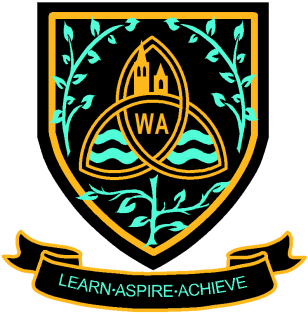 Wigston Academy Exam Result Collection Authorisation FormFull Legal Name: ___________________________________________________________DoB: _____________________________________________________________________Address:______________________________________________________________________________________________________________________________________________________________________________________________________________________________________________________________________________________________________________________________________________________________________I hereby authorise (print name)__________________________________ to collect my exam results on my behalf.Signed: _____________________________________	Date: _____________________Notes:The signature must be that of the person whose results are being collected.The authorised person must bring photographic ID e.g. Driving Licence, Passport.This form needs to be posted or emailed to exams@wigstonacademy.org before :-17th August  -  GCSE/Level 2 BTEC/Cambridge NationalsPlease note we cannot accept this form on result day, it must be with the Exam Officer by the date mentioned.